   ARARAQUARA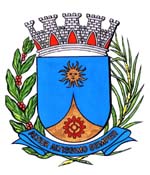   1279/17.:  e Vice-Presidente TENENTE SANTANA:DEFERIDA.Araraquara, _________________                    _________________	Indico ao Senhor  Municipal, a  de   entendimentos com o setor competente, a fim de que sejam realizados reparos na pavimentação asfáltica da Rua São Bento, defronte ao número 3005, no Bairro Santa Angelina, desta cidade. Segue foto do local.Araraquara, 20 de março de 2017.TENENTE SANTANAVereador e Vice-PresidenteEM./ Reparos Asfalto Rua São Bento